ДЛЯ УЧАСТНИКОВНОМИНАЦИЯ КОНКУРСАЗаявка оформляется только на одного претендента. Союз строительных компаний Урала и Сибири (наименование саморегулируемой организации)______________________________________________________________________(наименование предприятия, организации)Фамилия____________________________Имя__________________Отчество________________________Дата рождения ____ _______________________   ______________ г.Место работы, должность___________________________________________________________________                          (наименование и почтовый адрес предприятия, учреждения, организации)____________________________________________________________________________________________________________________________________________Диплом __________________________________________________________________________________Повышение квалификации __________________________________________________________________Домашний адрес,  моб.тел.участника, e-mail_______________________________________________________________________________________________________Данные паспорта участника___________________________________________________                                                        (серия и номер паспорта, когда и кем выдан, код подразделения)___________________________________________________________________________________________________Индивидуальный налоговый номер участника (ИНН)____________________________________________Номер страхового свидетельства государственного пенсионногострахования участника______________________________________________________________________Дата тестирования: _____________________________________________________Предполагаемое время тестирования (с 9:00 до 17:00 время местное): ____________________Настоящая заявка направляется в учебный центр тестирования и обработки результатов конкурса (конкурсная платформа УФО) по эл.почте:  zhidenko_gi@sskural.ru (Жиденко Глеб Игоревич, 8-919-111-6269)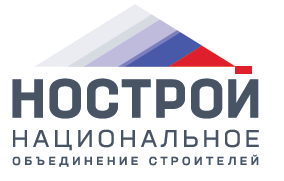 Заявка на участиев  Национальном конкурсе профессионального мастерства «Строймастер»Монтажник каркасно-обшивных конструкцийда